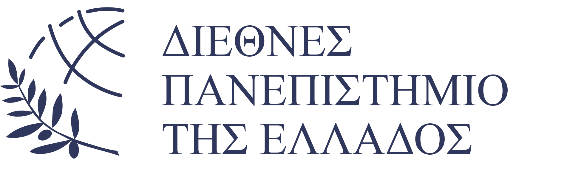 Τα προσωπικά δεδομένα θα κοινολογηθούν στα εμπλεκόμενα με το αίτημα/παράπονο πρόσωπα ή και σε όργανα διοίκησης, εάν αυτό κριθεί απαραίτητο για την εξέταση και ικανοποίηση του αιτήματος/παραπόνου.  Ωστόσο, αν επιθυμείτε το αίτημά σας να παραμείνει ανώνυμο, οφείλετε να το δηλώσετε παρακάτω και θα ενημερωθείτε για τη δυνατότητα διερεύνησής του. 	Επιθυμώ να παραμείνουν τα στοιχεία ταυτοποίησής μου ανώνυμα :	□ ΝΑΙ		□ ΟΧΙΠαρακαλώ για τη διαμεσολάβησή σας στο παρακάτω θέμα:ΘΕΜΑ:     ……………………………………………………………………………………………………………………………………………………….Συνοπτική Περιγραφή Θέματος:  …………………….……………………………………………………………………………………..…………………….………………………………………………………………………………………………………………………………………………………………….………………………………………………………………………………………………………………………………………………………………….………………………………………………………………………………………………………………………………………………………………….………………………………………………………………………………………………………………………………………………………………….………………………………………………………………………………………………………………………………………………………………….………………………………………………………………………………………………………………………………………………………………….………………………………………………………………………………………………………………………………………………………………….………………………………………………………………………………………………………………………………………………………………….……………………………………….……………………………………………………………………………………..…………………….………………………………………………………………………………………………………………………………………………………………….…………………………………………………………………ΗΜΕΡΟΜΗΝΙΑ:   ……………………….					 Ο/Η ΑΙΤΩΝ/ΟΥΣΑ (ΥΠΟΓΡΑΦΗ)	     Α Ι Τ Η Σ ΗΕΠΩΝΥΜΟ: .………………………………………………ΟΝΟΜΑ: .………..………………………………………..ΠΑΤΡΩΝΥΜΟ: .………………………………………….Α.Μ.: …………………………………………………………E-MAIL: .………….………………………………………..ΤΗΛ: ………………………………………………………….ΠΡΟΣΤο ΓΡΑΦΕΙΟ ΣΥΝΗΓΟΡΟΥ ΤΟΥ ΦΟΙΤΗΤΗτου Διεθνούς Πανεπιστημίου της ΕλλάδοςΠανεπιστημιούπολη ΚαβάλαςΣΧΟΛΗ     …………..………………………................................………………………………………………………………………………….ΤΜΗΜΑ    ……………………………………………………………………………………………………………………………………………………ΠΟΛΗ ΟΠΟΥ ΕΔΡΕΥΕΙ ΤΟ ΤΜΗΜΑ:…………….………………………………………………………………….     